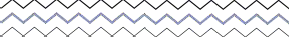 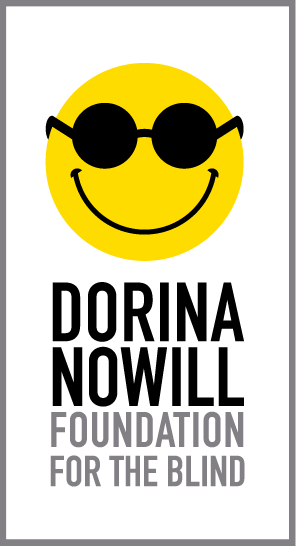 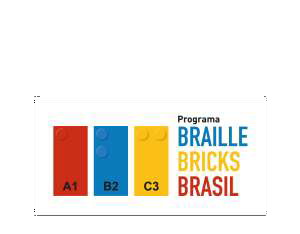 REPORTThe main actions developed by the LEGO® Braille Bricks Brazil Program in November and December 2021 were:Course to train educators to use LEGO® Braille Bricks in three cities in the state of São PauloParticipation in eventsDisseminationDistribution of LEGO® Braille Bricks kitsElaboration, publication and distribution of the LEGO® Braille Bricks kit user manualDistribution of educational kits for the Trainee ProgramCourse to train educators to use LEGO® Braille Bricks in three cities in the state of São Paulo.Course conducted from: 09/21/2021 to 12/13/2021 (Modules I, II and III)Workload: 100 hoursCities involved: São José do Rio Preto (SP), Presidente Prudente (SP) and São Paulo (SP)Number of schools: 519 Number of participants: Total 865 (São Paulo – 717), (Presidente Prudente – 56) and (São José do Rio Preto - 92)The educators' training course started on 09/21/2021 with the introduction of the digital platform, where the trainees had the opportunity to get to know how it works, as well as the actions already developed by the Program.Ten web conferences lasting two hours each were held, totaling twenty hours of live sessions. These virtual meetings were conducted by specialists in different themes, giving the trainees the opportunity to present their doubts and experiences.The eighty hours of activities developed in the virtual environment dealt with the planning and execution of a pedagogical intervention project with the use of LEGO® Braille Bricks to be developed in schools with students with and without visual impairment. The following are the course contents:Images:Web conferences with images of the speakers Practical experiences Home page of the course's virtual learning environmentParticipants' comments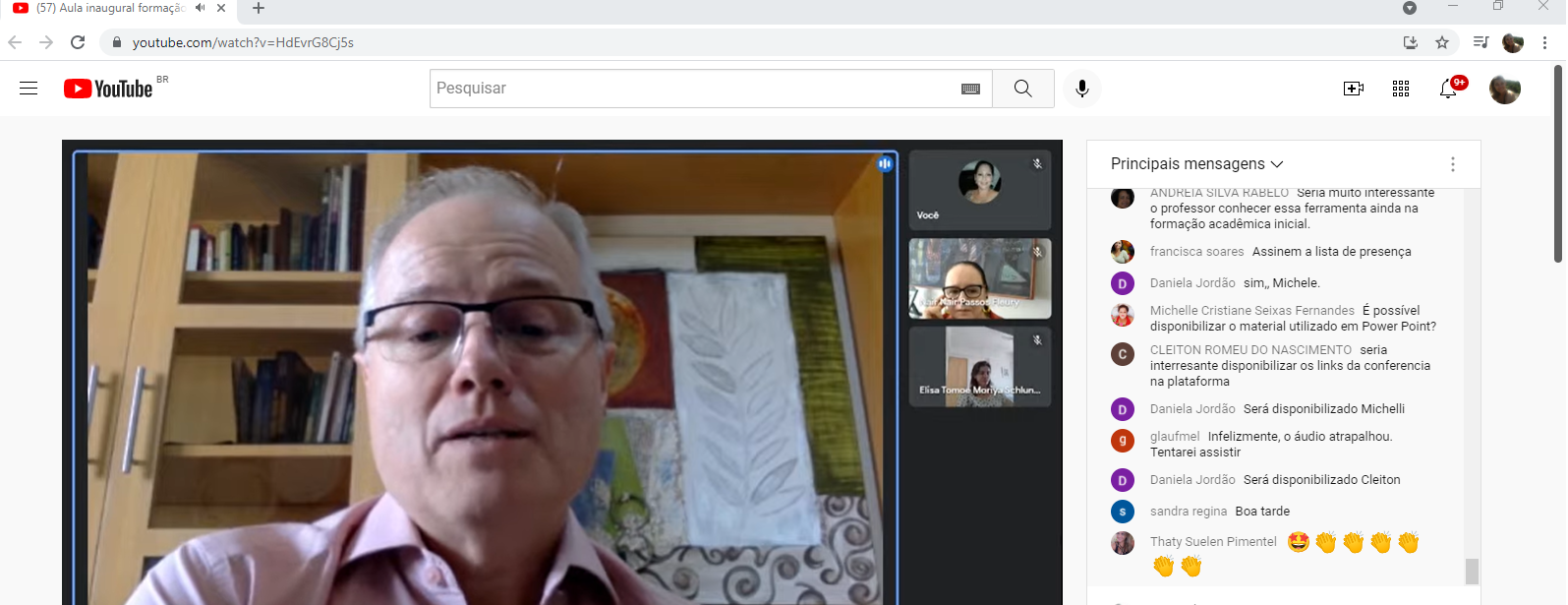 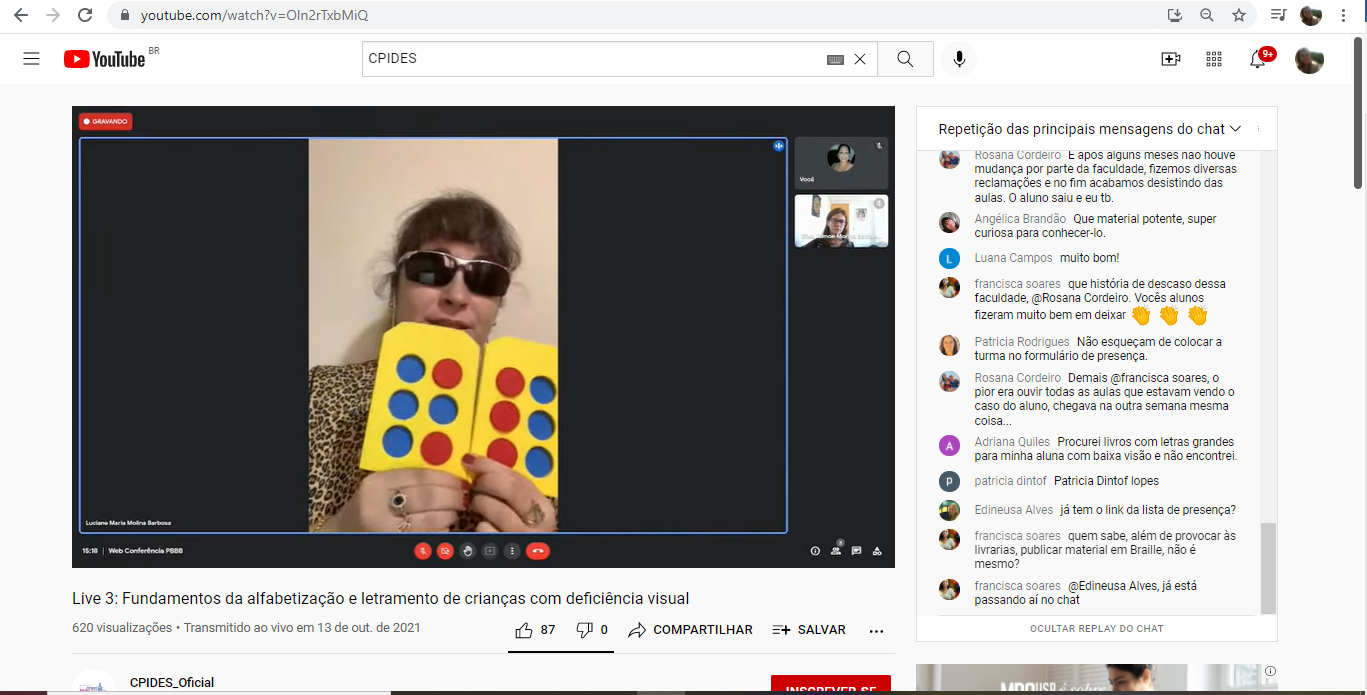 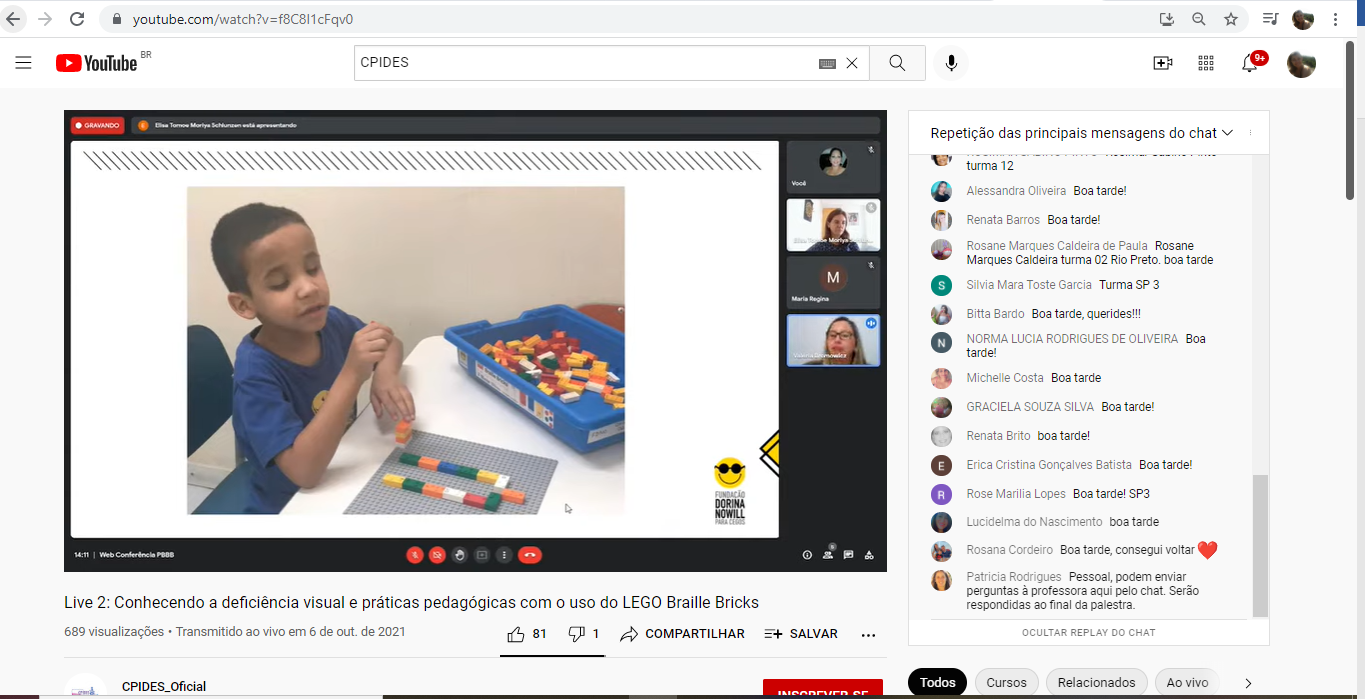 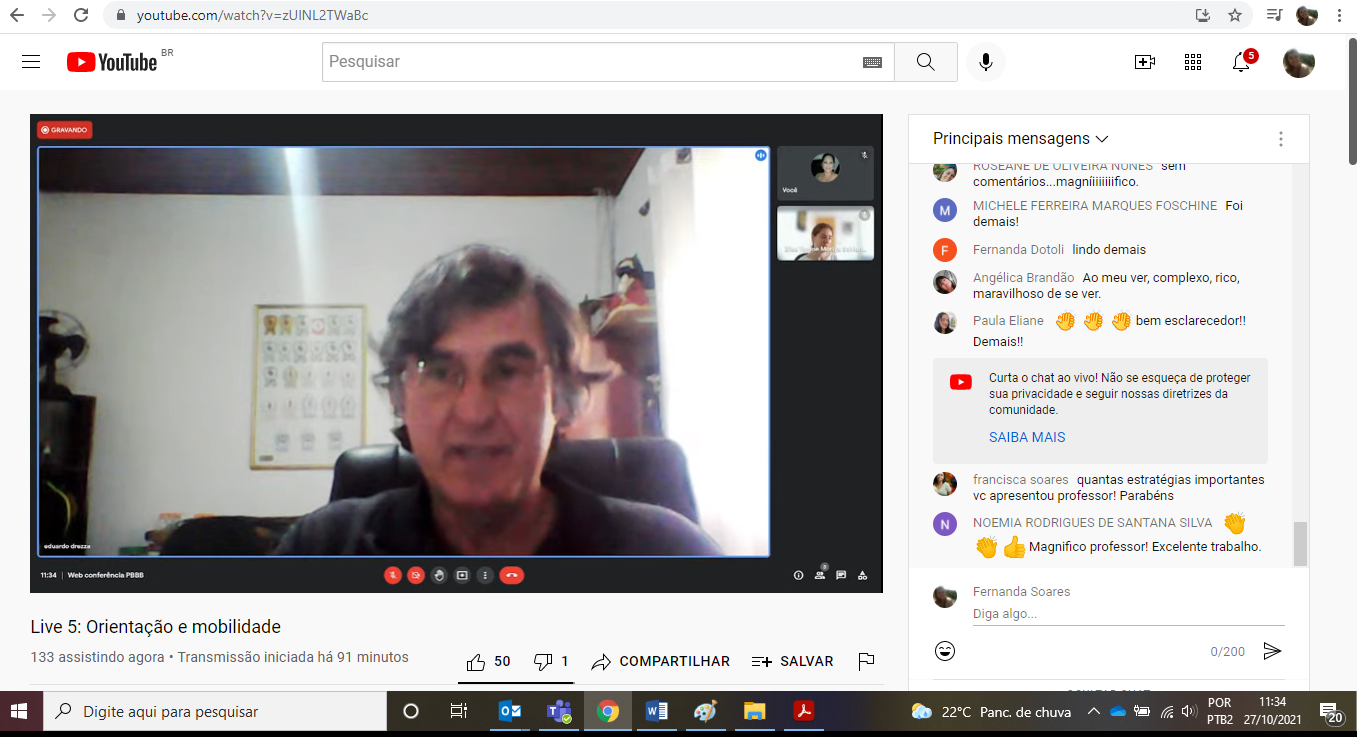 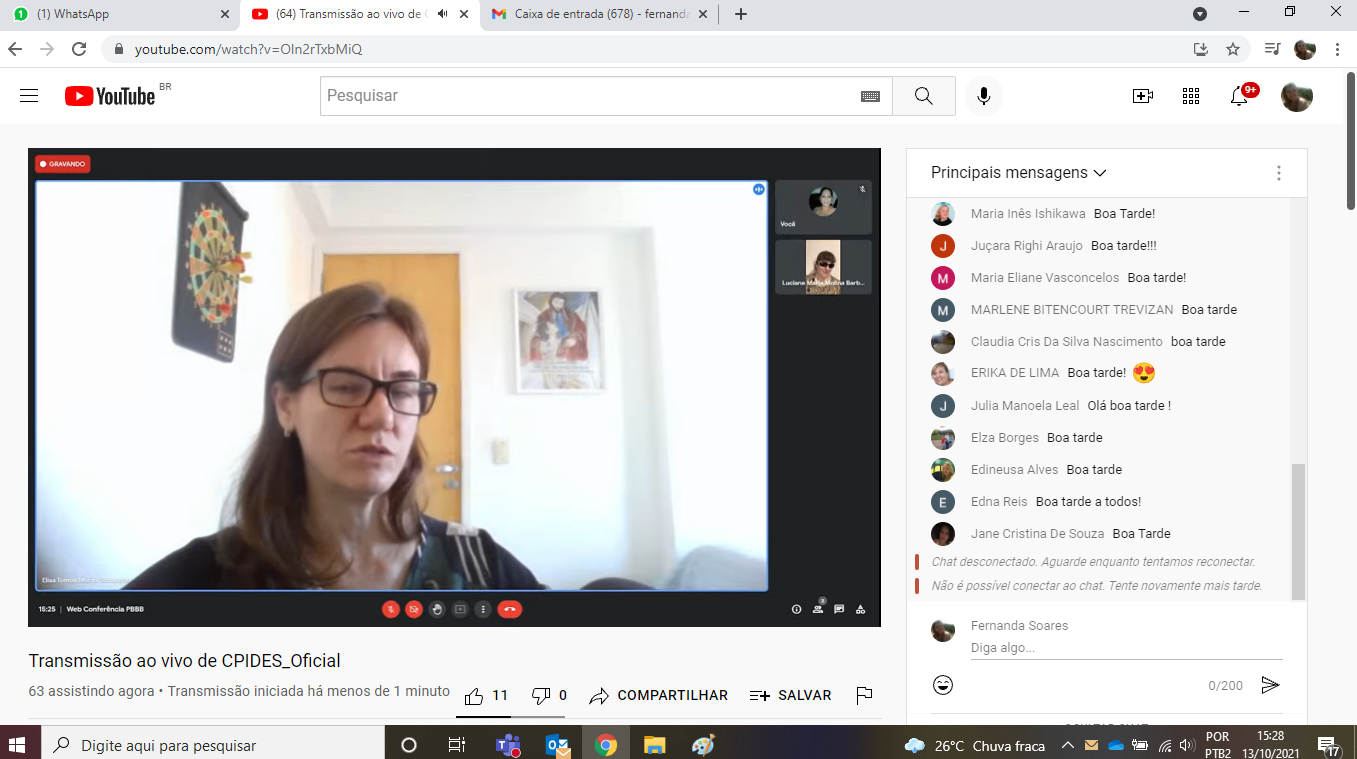 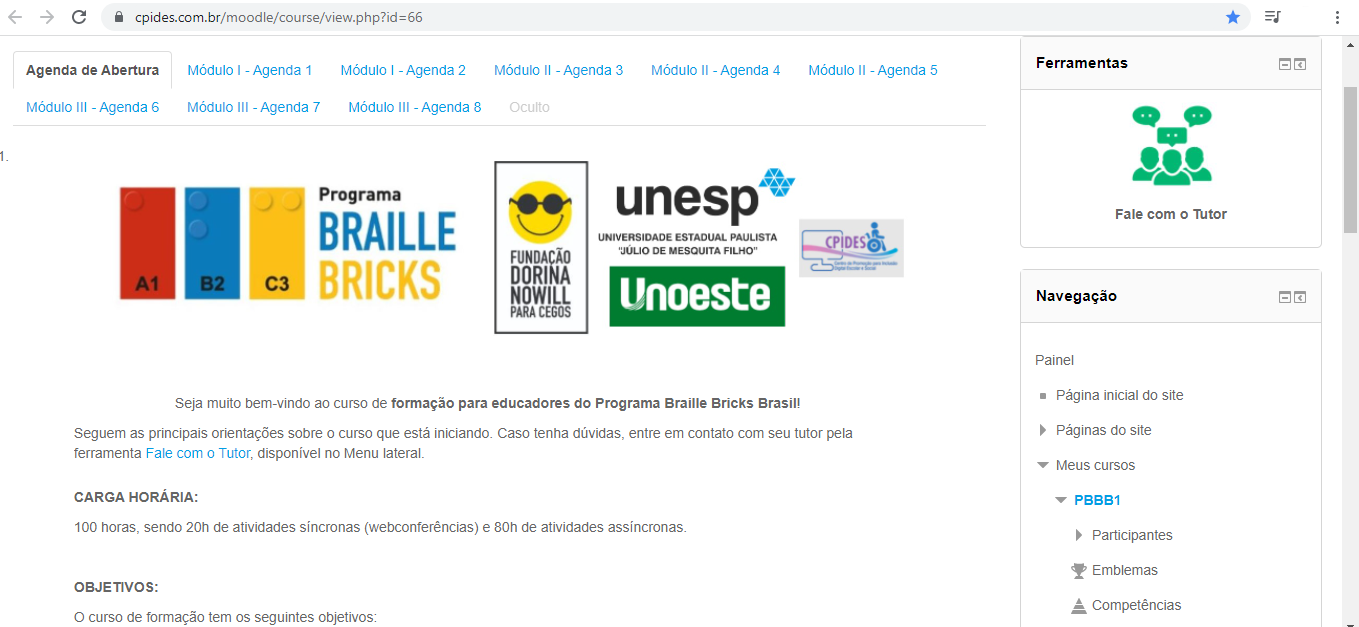 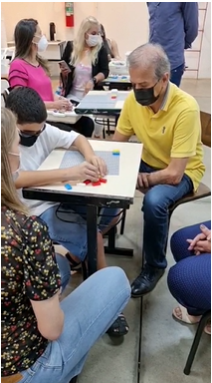 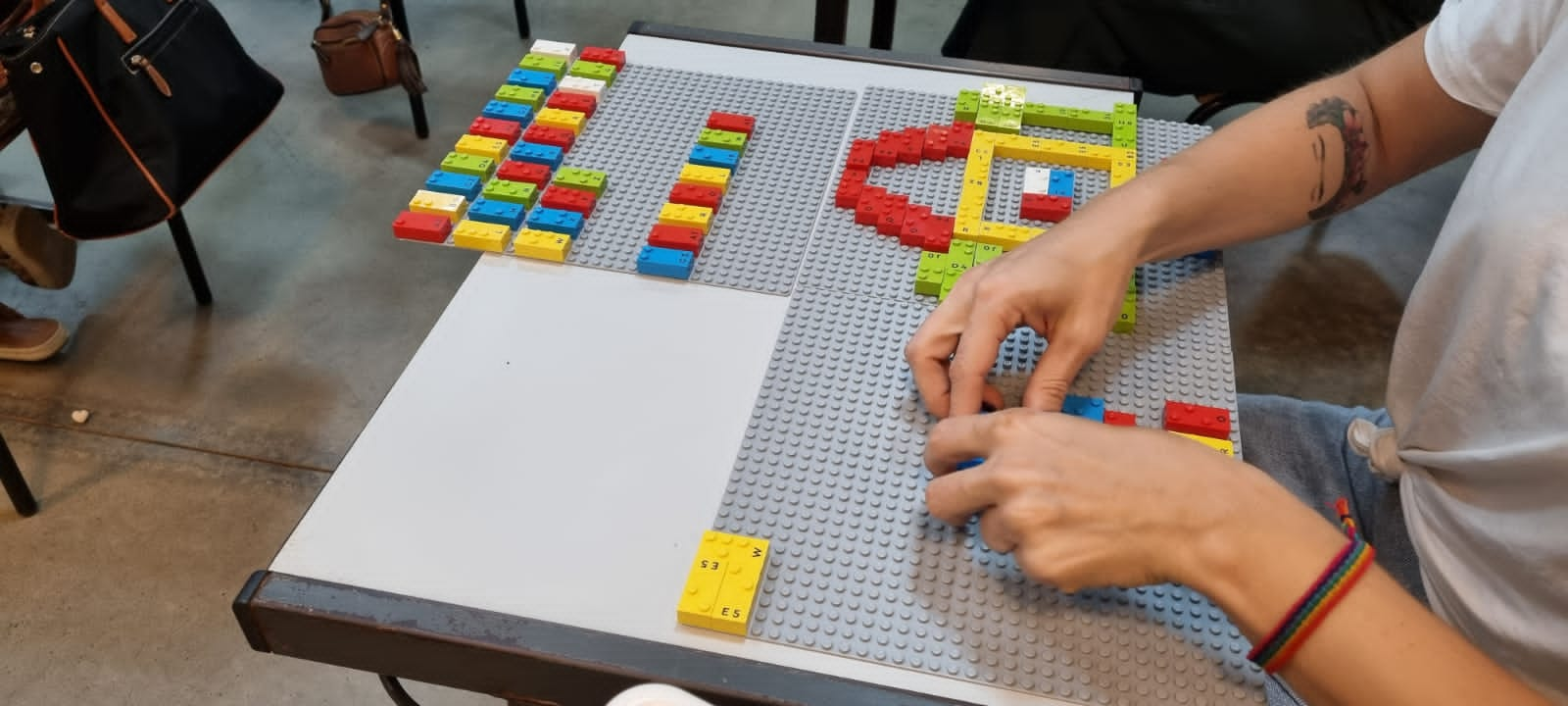 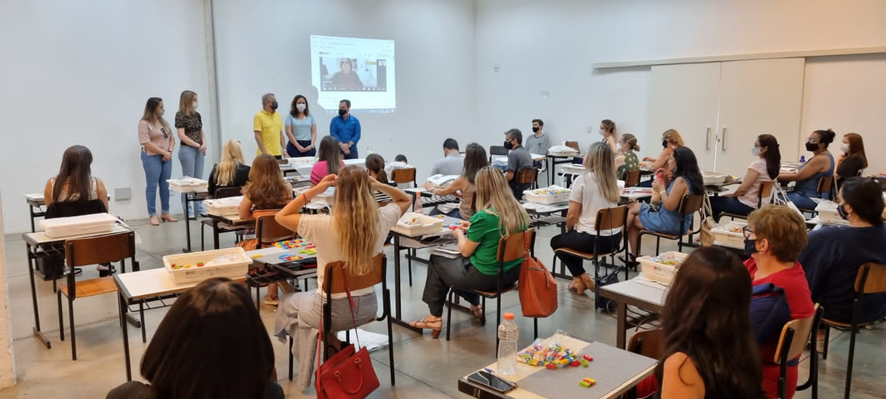 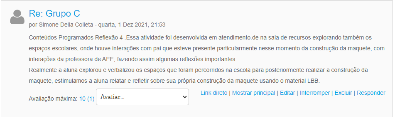 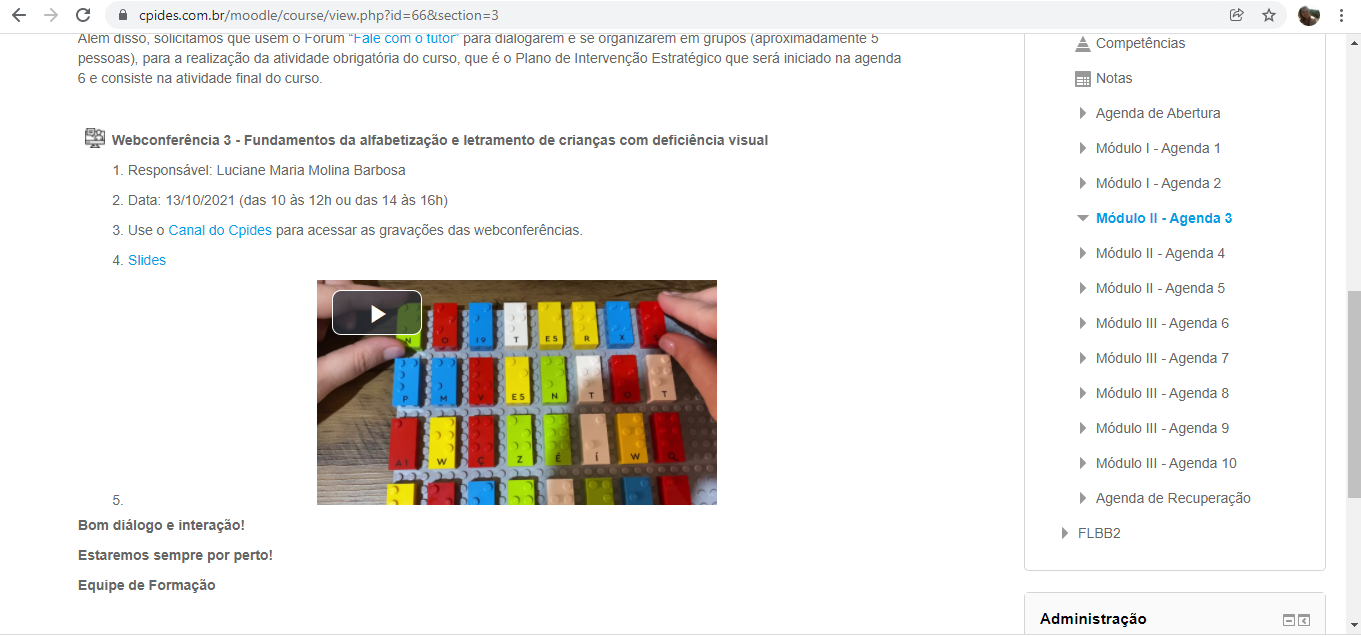 Date: 11/23/2021Event: WARNER Media Webinar.Representatives: Alexandre Munck, Ane Olesen and Regina Fátima OliveiraDISSEMINATIONDate: 11/14/2021Action: Post about the LEGO® Braille Bricks Brazil Program on Facebook on National Literacy Day.Date: 12/21/2021Action: Interview for World Braille Day - 01/04/2022 - Boa Vontade TV2021 HIGHLIGHTSDISTRIBUTION OF LEGO® BRAILLE BRICKS KITSNumber of kits distributed in 2021: 2,079.DISTRIBUTION OF EDUCATIONAL KITS FOR THE TRAINEE PROGRAMNumber of kits distributed: (150 custom bags, 150 notepads with braille cover, 150 custom sales)ELABORATION, PUBLICATION AND DISTRIBUTION OF THE LEGO® Braille Bricks KIT USER MANUALFormats: Braille, audio and digitalNumber of copies in Braille: 1,000Number of audio copies: 1,000Digital: published on the HotsiteThe main actions developed by the LEGO® Braille Bricks Brazil Program in the first month of 2022 were:Dialog with 21 cities to establish a partnership in the educators' training program: Salvador – BABataguassu – MSCampo Grande – MS Nova Andradina – MSAmparo – SPBarueri – SPBauru – SPCampinas – SPDiadema – SPGuararema – SPGuarulhos – SPItapecerica da Serra – SP Jandira – SPLimeira - SPOsasco – SPPoá – SP Ribeirão Pires – SPSanto André – SPSão Bernardo do Campo – SPSuzano – SPVinhedo – SP Organization for the delivery of LEGO® Braille Bricks kits to all the cities that took part in the dialogs;Pedagogical planning for the LEGO Braille Bricks training course for professionals in municipal education schools with visually impaired students. 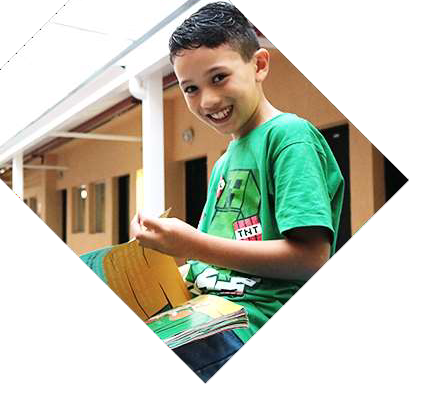 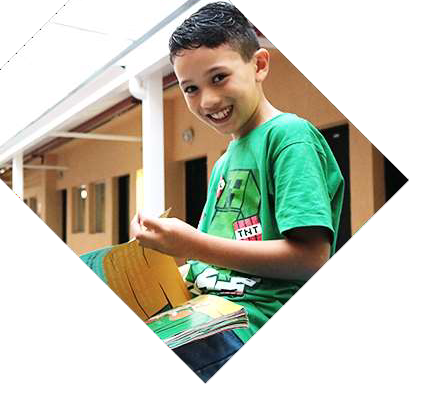 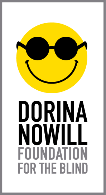 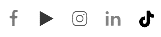 ActivityDate or periodTypeModule IActivity 1: Previous knowledge.09/21 to 10/04/2021Activity directly on the platformModule IWeb conference 1:  (inaugural class)History and perspectives of the Braille Bricks Brazil Program.Introduction to the Virtual Learning Environment.09/29/2021LiveModule IActivity 2: Case studies on blindness and low sight.10/05 to 10/11/2021Activity directly on the platformModule IWeb conference 2: Learning about visual impairment and pedagogical practices using the LEGO Braille Bricks resource.10/06/2021Live	Module IIActivity 3: Quiz with crossword puzzle, word search, connect words10/12 to 10/18/2021Activity directly on the platform	Module IIWeb conference 3:  Fundamentals of reading and writing for visually impaired children.10/13/2021Live	Module IIActivity 4 (individual, pair or trio): Exploration of the LEGO Braille Bricks kit and recording of reflections.10/19 to 10/25/2021Activity directly on the platform	Module IIWeb conference 4:What is the Braille System?Lego Braille Bricks and Math10/20/2021Live	Module IIActivity 5: Problem scenarios  involving orientation and mobility concepts.10/26 to 11/01/2021Activity directly on the platform	Module IIWeb conference 5: Orientation and mobility.10/27/2021LiveModule IIIActivity 6 (group): Initial proposal of the strategic intervention plan.11/02 to 11/08/2021Activity directly on the platformModule IIIWeb conference 6: Clarification about the Intervention Plan.11/03/2021LiveModule IIIContinuation of Activity 6: Critical commentary reflecting on the proposals of at least 2 groups11/09 to 11/15/2021Activity directly on the platformModule IIIWeb conference 7: The ludic and the Braille System: a possible equation?11/10/2021LiveModule IIIActivity 7: Redesign the plan based on peer comments and tutor feedback.11/16 to 11/22/2021Activity directly on the platformWeb conference 8: Intervention plan: challenges, doubts and strategies.11/17/2021LiveActivity 8: Posting records of the plan's execution.11/23 to 11/29/2021Activity directly on the platformWeb conference 9: Reflecting on the educator's role in inclusion11/24/2021LiveActivity 9: Reflection on the plan's execution11/30 to 12/06/2021Activity directly on the platformActivity 10: Satisfaction survey and presentation of the follow-up scheduleRecovery12/07 to 12/13/2021Activity directly on the platform